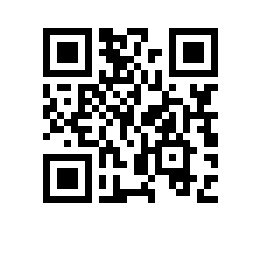 Об утверждении состава стипендиальной комиссии НИУ ВШЭ – Санкт-ПетербургПРИКАЗЫВАЮ: Утвердить состав стипендиальной комиссии НИУ ВШЭ – Санкт-Петербург:председатель комиссии:Кузьмин П.В., заместитель директора;члены комиссии:Алейникова И.С., заместитель декана факультета Санкт-Петербургская школа экономики и менеджмента Национального исследовательского университета «Высшая школа экономики»;Гусев Д.М., ведущий юрисконсульт правового управления;Дмитриенко Е.Н., ведущий бухгалтер управления бухгалтерского учета;Дроздецкая М.С., ведущий экономист планово-экономического отдела;Калеменева Е.А., заместитель декана по учебной работе факультета Санкт-Петербургская школа гуманитарных наук и искусств;Киселева В.Л., главный бухгалтер;Кузнецов А.М., заместитель декана факультета Санкт-Петербургская школа физико-математических и компьютерных наук;Мифтахутдинов Р.И., председатель студенческого совета НИУ ВШЭ – Санкт-Петербург; Набока А.В., и.о. декана факультета Санкт-Петербургская школа социальных наук и востоковедения;Неупокоев Б.Б, заместитель декана юридического факультета; Тимофеева С.В., начальник отдела по внеучебной и воспитательной работе;  Шальман К.К., начальник отдела по социальным вопросам.Признать утратившим силу приказ от 27.09.2021 № 8.3.6.2-08/270921-4 «Об утверждении состава стипендиальной комиссии НИУ ВШЭ – Санкт- Петербург».Директор 		                                                               		           А.Ю. Тышецкая